Job Description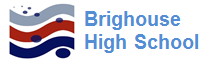 Post Title: 	Administrative Assistant / telephonist for student support servicesScale 3 Point 5-6Hours 30Prime Objectives of Post 	To provide a friendly and efficient telephone reception service for parents and carers answering routine queries and directing and responding to phone calls and e mails. To co- ordinate ‘on-call’ requests and provide administrative and clerical support to the student support functions across the school.Supervisory ResponsibilityOccasional supervision of Individual/small groups of pupilsSupervision ReceivedLine managed by the Admin LeadDeputy Head teacherHead teacherDecision MakingDecisions in relation to prioritising On Call RequestsDecision re follow up of phone calls and e mail communicationPrioritise workloadsConfidentialityDecisions in relation to school policyResponsibility for AssetsGeneral responsibility for fixtures, fittings, safety etc.Confidentiality of data and information ContactsAll staff, senior and junior, teaching and non-teaching, Attendance Officer, Social Services and other agenciesPupilsParents and carersVisitors & GuestsDuties SpecificTo provide a professional and effective Pastoral telephone reception provision, demonstrating excellent customer service skills when acting as the first point of contact for Parents and carersTo be the first line of contact for Parents and carers regarding student/Pastoral issues To log parental calls and liaise with appropriate staff.The timely answering and transfer of all incoming student related telephone calls. Respond to out of hours voicemails regarding Pastoral Issues.To provide response to teaching staff regarding On Call requests and communicating On Call requests to the SMT and On Call Support Worker.Assist in the maintenance of a safe environment for pupils and staffTo support effective and timely communication linked to attendance issuesSafeguard and promote the general wellbeing and health of individual pupils and of any class or group of StudentsEstablish and maintain relationships with individual students and groups Provide feedback and monitor the impact of on call in consultation with key staff in the school such as heads of year, tutors and SMTWork collaboratively with colleagues and communicate regularly with staff.To be flexible and highly organised.  To work to deadlines in a calm and confident manner when under pressure.To handle confidential matters relating to studentsMaintenance and update of student records, BROMCOM, CPOMS as appropriateAttend Meetings as requiredAny other duties which may be requested by the Head teacher to ensure the smooth running of the school